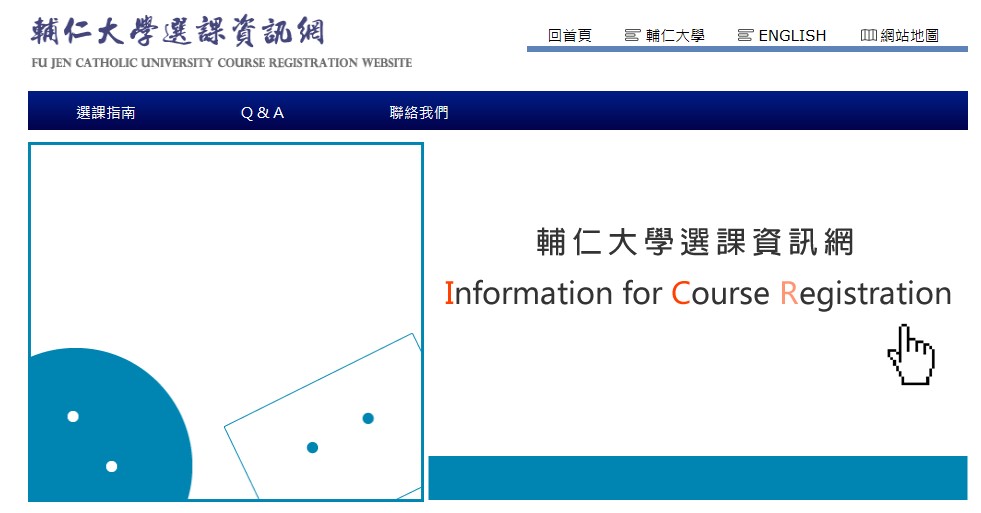 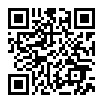 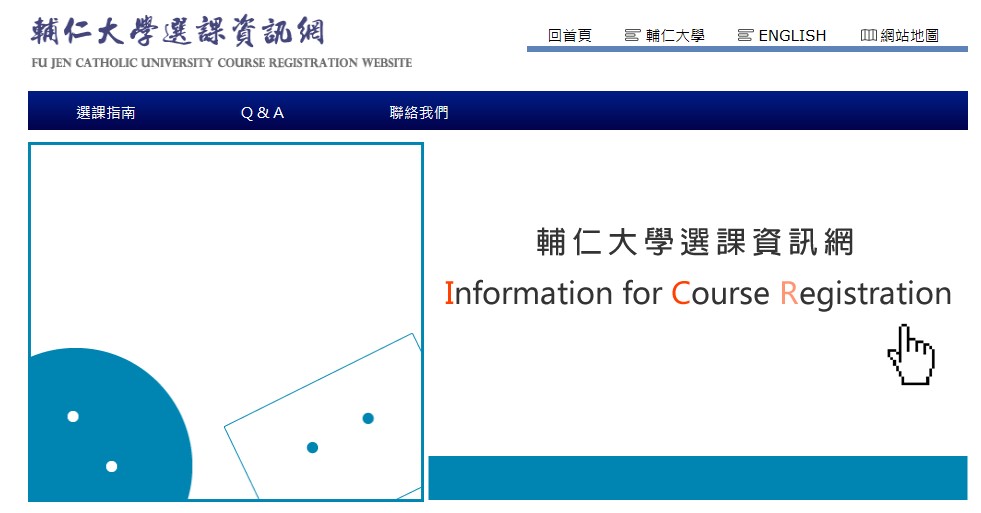 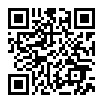 110 學年度第 1 學期選課須知 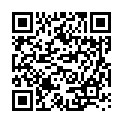 